В соответствии с Федеральным законом от 06.10.2003 № 131-ФЗ «Об общих принципах организации местного самоуправления в Российской Федерации», в целях     социальной     поддержки     работников     муниципальных   учреждений   п о с т а н о в л я ю:Подпункт 1.2.1. пункта 1.2. раздела 1 приложения к постановлению главы от 23.06.2021 г. № 01-03-360/1 «Об утверждении Положения о муниципальной доплате работникам МБУ «Гранит», МКУ «Комитет по физической культуре и спорту», МКУ «Бизнес инкубатор» дополнить словами: «слесарь по эксплуатации и ремонту газового оборудования».Начисление и выплату муниципальной доплаты производить в пределах доведенных лимитов на оплату труда учреждения.Настоящее постановление распространяется на правоотношения, возникшие с 15.04.2023 г.4. Главному специалисту управления делами (Иванская Е. С.) опубликовать данное постановление в средствах массовой информации и обеспечить размещение на официальном сайте муниципального образования «Ленский район».5. Контроль исполнения настоящего постановления возложить на заместителя главы по инвестиционной и экономической политике Черепанова А.В.Муниципальное образование«ЛЕНСКИЙ РАЙОН»Республики Саха (Якутия)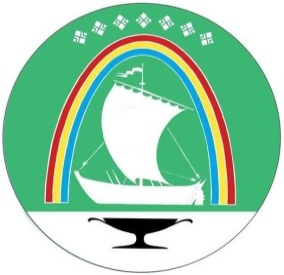 Саха Өрөспүүбүлүкэтин «ЛЕНСКЭЙ ОРОЙУОН» муниципальнайтэриллиитэПОСТАНОВЛЕНИЕ                  УУРААХг. Ленск                      Ленскэй кот « 03 »    мая      2023 года                                     №  01-03-266/3от « 03 »    мая      2023 года                                     №  01-03-266/3О внесении изменений в постановление главы от 23.06.2021 г. № 01-03-360/1О внесении изменений в постановление главы от 23.06.2021 г. № 01-03-360/1О внесении изменений в постановление главы от 23.06.2021 г. № 01-03-360/1Глава	                               Ж. Ж. Абильманов